Cronograma: 15 horas/aulas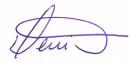 Ouro Preto, 20 de dezembro de 2020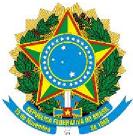 UNIVERSIDADE FEDERAL DE OURO PRETO
PRÓ-REITORIA DE PÓS-GRADUCAÇÃO
MESTRADO GEOTECNIA
PROGRAMA DE MINICURSO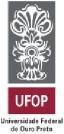 Nome do Componente Curricular METODOLOGIA DE PESQUISA BÁSICANome do Componente Curricular METODOLOGIA DE PESQUISA BÁSICACódigo: Nome e sigla do departamento:Programa de Pós-Graduação em GeotecniaNome e sigla do departamento:Programa de Pós-Graduação em GeotecniaUnidade acadêmica: ESCOLA DE MINASCarga horária do minicurso15 horasCarga horária teóricaCarga horária práticaData de aprovação no colegiado do programaData de aprovação no colegiado do programaEmenta: Produção do trabalho técnico-científico, aplicação dos conhecimentos sobre a produção de pesquisa científica e relevância de publicações e citações de revistas indexadas. Ementa: Produção do trabalho técnico-científico, aplicação dos conhecimentos sobre a produção de pesquisa científica e relevância de publicações e citações de revistas indexadas. Ementa: Produção do trabalho técnico-científico, aplicação dos conhecimentos sobre a produção de pesquisa científica e relevância de publicações e citações de revistas indexadas. Objetivo do Curso: Introduzir aos participantes os principais métodos e técnicas para o planejamento e formulação de pesquisa científica; proporcionar ao discente aplicar, na prática, a metodologia de pesquisa em seus projetos técnico-científicos.Objetivo do Curso: Introduzir aos participantes os principais métodos e técnicas para o planejamento e formulação de pesquisa científica; proporcionar ao discente aplicar, na prática, a metodologia de pesquisa em seus projetos técnico-científicos.Objetivo do Curso: Introduzir aos participantes os principais métodos e técnicas para o planejamento e formulação de pesquisa científica; proporcionar ao discente aplicar, na prática, a metodologia de pesquisa em seus projetos técnico-científicos.Conteúdo programático:Unidade 1. Pesquisa qualitativa e quantitativa. Pesquisa exploratória, pesquisa descritiva e pesquisa explicativa.Unidade 2. Normas de escrita técnica (citações, referências, estrutura).Unidade 3. Projeto de pesquisa: estrutura, tema, justificativa, hipótese, objetivos gerais e específicos e marco teórico, metodologia, cronograma, bibliografia.Unidade 4. Projeto de pesquisa: metodologia, cronograma, bibliografia.Unidade 5. Publicações: tipos e relevânciaUnidade 6. Avaliação diagnósticaUnidade 7. Apresentação de uma temática.Unidade 8. Realização e apresentação do projeto de pesquisa.Conteúdo programático:Unidade 1. Pesquisa qualitativa e quantitativa. Pesquisa exploratória, pesquisa descritiva e pesquisa explicativa.Unidade 2. Normas de escrita técnica (citações, referências, estrutura).Unidade 3. Projeto de pesquisa: estrutura, tema, justificativa, hipótese, objetivos gerais e específicos e marco teórico, metodologia, cronograma, bibliografia.Unidade 4. Projeto de pesquisa: metodologia, cronograma, bibliografia.Unidade 5. Publicações: tipos e relevânciaUnidade 6. Avaliação diagnósticaUnidade 7. Apresentação de uma temática.Unidade 8. Realização e apresentação do projeto de pesquisa.Conteúdo programático:Unidade 1. Pesquisa qualitativa e quantitativa. Pesquisa exploratória, pesquisa descritiva e pesquisa explicativa.Unidade 2. Normas de escrita técnica (citações, referências, estrutura).Unidade 3. Projeto de pesquisa: estrutura, tema, justificativa, hipótese, objetivos gerais e específicos e marco teórico, metodologia, cronograma, bibliografia.Unidade 4. Projeto de pesquisa: metodologia, cronograma, bibliografia.Unidade 5. Publicações: tipos e relevânciaUnidade 6. Avaliação diagnósticaUnidade 7. Apresentação de uma temática.Unidade 8. Realização e apresentação do projeto de pesquisa.Metodologia:O minicurso será ministrado totalmente à distância por meio de atividades síncronas e assíncronas.O conteúdo do minicurso será ministrado por de vídeo-aulas, textos próprios ou de terceiros e oficina de exercícios (para treinamento e avaliativos).Recursos didáticos que serão utilizados: textos próprios e de terceiros (básicos e complementares).Metodologia:O minicurso será ministrado totalmente à distância por meio de atividades síncronas e assíncronas.O conteúdo do minicurso será ministrado por de vídeo-aulas, textos próprios ou de terceiros e oficina de exercícios (para treinamento e avaliativos).Recursos didáticos que serão utilizados: textos próprios e de terceiros (básicos e complementares).Metodologia:O minicurso será ministrado totalmente à distância por meio de atividades síncronas e assíncronas.O conteúdo do minicurso será ministrado por de vídeo-aulas, textos próprios ou de terceiros e oficina de exercícios (para treinamento e avaliativos).Recursos didáticos que serão utilizados: textos próprios e de terceiros (básicos e complementares).Nº
aulaDatas e horáriosConteúdo a ser abordado1Unidade 1 2Unidade 2 e 33Unidade 4 e 54Unidade 6 e 75Entrega dos projetos.6Devolução dos projetos com as considerações.Prof. Dr. Lucas Deleon Ferreira Coordenador do Programa de Pós-Graduação em Engenharia Geotécnica (NUGEO)Profa.  Dra. Denise de Carvalho Urashima 